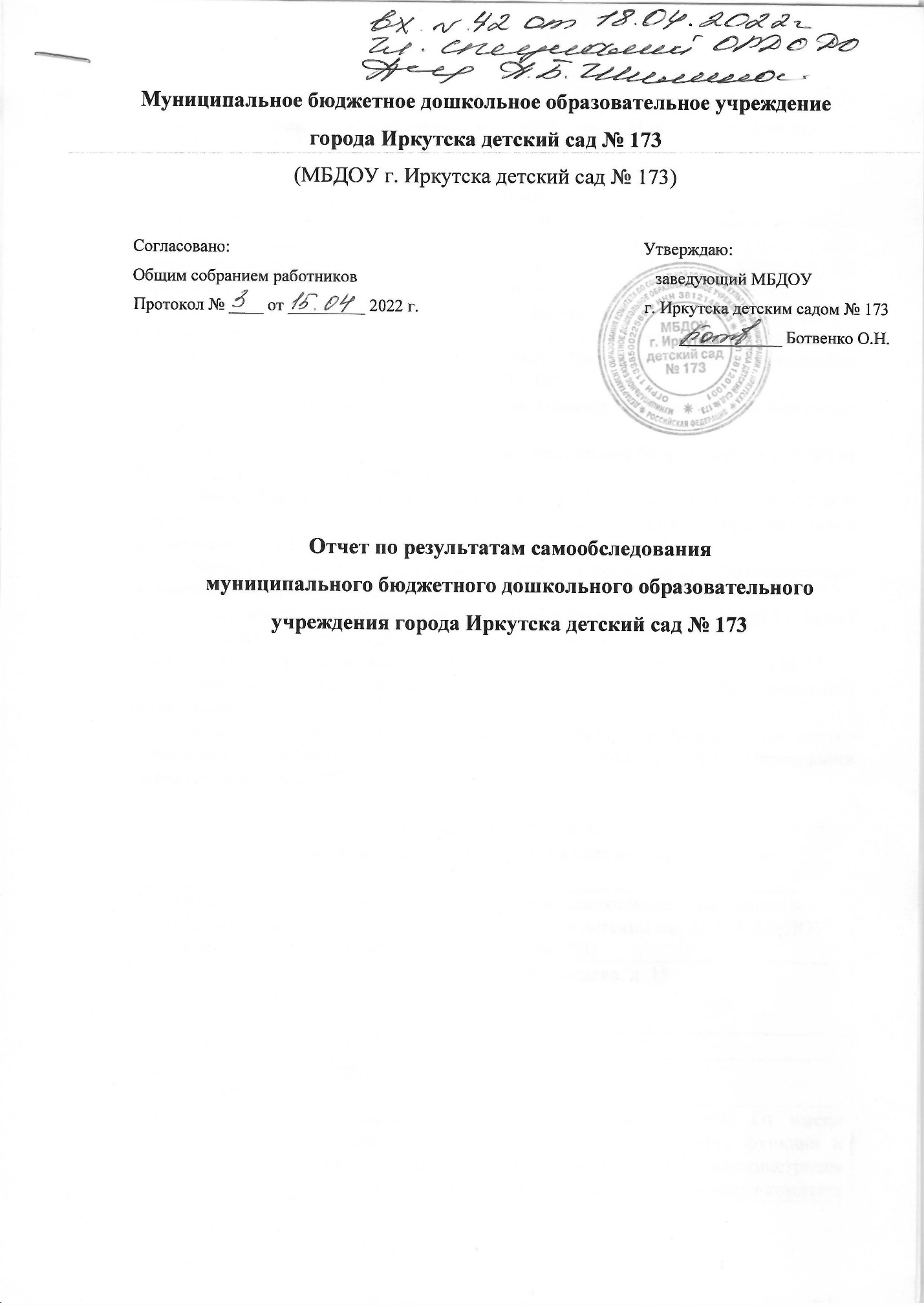 Отчётпо результатам самообследования в МБДОУ города Иркутска детский сад № 173 за 2021 год.ВведениеНастоящий отчет подготовлен по результатам проведения самообследования деятельности ДОУ в 2021 году. Информационная открытость образовательной организации определена ст.29 Федерального закона от 29.12.2012г. №273-ФЗ «Об образовании в Российской Федерации» и пунктом 3 Правил размещения на официальном сайте образовательной организации и информационно-телекоммуникационной сети «Интернет» и обновления информации об образовательной организации, утверждённых Постановлением Правительства Российской   Федерации     от 10.07.2013 г. № 582.Процедуру самообследования регламентируют следующие нормативные документы:-  Федеральный закон «Об образовании в Российской Федерации» № 273-ФЗ от 29.12.2012г. (ст.28 п. 3,13,ст.29 п.3).-  Приказ Министерства образования и науки РФ от 14 июня 2013 г. № 462 «Об утверждении Порядка проведения самообследования образовательной организацией» от 10 декабря 2013 г.;-  Приказ № 1324 «Об утверждении показателей деятельности образовательной организации, подлежащей самообследованию»;-   Постановление Правительства Российской Федерации от 05.08.2013 г. № 662 «Об осуществлении мониторинга системы образования».- Приказ Министерства образования и науки РФ от 14 декабря 2017 г. N 1218«О внесении изменений в порядок проведения самообследования образовательной организации» Сроки, форма проведения самообследования, состав лиц, привлекаемых для его проведения определен приказом заведующего от 02.03.2022 г. № 18/1 «О проведении самообследования за 2021 год».Аналитическая частьОбщие сведения об образовательной организацииМуниципальное бюджетное дошкольное образовательное учреждение города Иркутска детский сад № 173 (далее – Детский сад) расположено в жилом районе города. Здание Детского сада построено по типовому проекту. Цель деятельности Детского сада – образовательная деятельность по основной общеобразовательной программе – образовательной программе дошкольного образования.Режим работы Детского сада: рабочая неделя – 5-ти дневная, понедельник-пятница с 7.00 до 19.00, без перерыва на обед; суббота, воскресенье, нерабочие праздничные дни – выходные. Длительность пребывания воспитанников в группах – 12 часов.Система управления организации. Управление МБДОУ осуществляется в соответствии Федеральным законом от 29.12.2012г. №273-ФЗ «Об образовании в Российской Федерации» и уставом детского сада на принципах единоначалия и коллегиальности. Единоличный исполнительный орган:ЗаведующийКонтролирует работу и обеспечивает эффективное взаимодействие структурных подразделений организации, утверждает штатное расписание, отчетные документы организации, осуществляет общее руководство Детским садомКоллегиальные органы управления:Общее собрание трудового коллектива Педагогический совет Совет учрежденияОбщее собрание реализует право работников участвовать в управлении образовательной организацией, в том числе: - давать рекомендации по вопросам принятия локальных актов, регулирующих трудовые отношения; - обсуждать вопросы трудовой дисциплины;-содействовать созданию оптимальных условий для организации труда и профессионального совершенствования работников;- выражать мнение в письменной форме при принятии локальных актов, затрагивающие права и обязанности работников учреждения;- утверждать результаты самообследования учреждения;Педагогический совет осуществляет текущее руководство образовательной деятельностью детского сада:- принимает план работы на каждый учебный год;- принимает образовательные программы, реализуемые учреждением;- принимает перечень образовательных программ, разработку которых необходимо осуществить в образовательном учреждении;- осуществляет выдвижение педагогических работников на участие в конкурсах;- осуществляет подготовку предложений по использованию и совершенствованию методов обучения и воспитания, образовательных технологий, электронного обучения;- принимает решения о создании временных творческих объединений с приглашением специалистов разного профиля, консультантов для выработки рекомендаций по совершенствованию образовательной деятельности учреждения;- заслушивает информацию и отчеты членов педагогического совета;- осуществляет рассмотрение итогов учебной работы          Совет учреждения осуществляет следующие полномочия:           - обеспечивает соблюдение Учреждением целей и видов деятельности Учреждения;           - утверждает годовой отчет и годовой бухгалтерский баланс Учреждения;           - осуществляет рассмотрение иных вопросов, вынесенных на заседание совета Учреждения, за исключением вопросов, отнесенных к компетенции иных органов управления Учреждения.Оценка образовательной деятельности. Образовательная деятельность осуществляется на основании лицензии на осуществление образовательной деятельности от "28" апреля 2015 серия 38ЛО1 № 0002186. Регистрационный номер № 7529, выданной Службой по контролю и надзору в сфере образования Иркутской области. Содержание образовательной деятельности в ДОУ определяется образовательными программами.  Основная образовательная программа дошкольного образования, разработанная на основе образовательной программы дошкольного образования «От рождения до школы» под редакцией Н.Е Вераксы, Т.С. Комарвой, М.А. Васильевой.Образовательной программы обеспечено авторскими программами:– «Байкал-жемчужина Сибири: парциальная образовательная программа дошкольного образования / Авт.-сост. О.Ю. Багадаева, Е.В. Галеева, И.А. Галкина, О.Ю. Зайцева, Л.А. Кананчук,  В.В. Карих, И.В. Михайлова, Н.Д. Середкина, О.В. Удова, Н.А. Шинкарева.- «Цветные ладошки» парциальная программа художественно-эстетического развития детей 2–7 лет Лыкова И.А.С учетом возрастных особенностей контингента воспитанников на декабрь 2021 года сформировано 6 групп общеразвивающей направленности. По возрастным характеристикам представлены следующие виды групп: группы для детей раннего возраста и дошкольного возраста (разновозрастная от 1,5 до 3 лет, 2-ая младшая гр., средняя, старшая и подготовительная к школе группа). Дети детского сада ежегодно принимают участие в творческих конкурсах, организуемых городскими учреждениями культуры, образования, центрами поддержки талантливых детей в сети Интернет. В 2021 году 65  (36%) воспитанников ДОУ приняло участие в конкурсах, выставках, фестивалях различного уровня.Участие  воспитанников МБДОУ в конкурсах:        В ДОУ большое внимание уделялось психическому здоровью воспитанников. В своей деятельности педагог-психолог Ключникова О.В. большое внимание уделяли созданию условий, способствующих сохранению психологического комфорта и безопасности каждого ребенка в группе. С помощью диагностических методик определялся личностный статус ребёнка в группе, сильные и проблемные зоны развития ребёнка, степень его комфорта в условиях ДОУ.  Сотрудники уделяют внимание детям с особыми потребностями, используют позитивные способы коррекции когнитивной сферы, эмоционально-волевой, личностной сферы детей на основе рекомендаций педагога-психолога ДОУ.     Таким образом, образовательная деятельность строится с учетом индивидуальных особенностей детей, с использованием разнообразных форм и методов, в тесной взаимосвязи воспитателей, специалистов и родителей.Оценка функционирование внутренней системы оценки качества образования.Под внутренним мониторингом качества образования в ОУ понимается деятельность по информационному обеспечению управления образовательным учреждением, основанная на систематическом анализе качества реализации образовательного процесса, его ресурсного обеспечения и его результатов.Внутренний мониторинг качества образования ориентирован на решение следующих задач:систематическое отслеживание и анализ состояния системы образования в образовательном учреждении для принятия обоснованных и своевременных управленческих решений, направленных на повышение качества образовательного процесса и образовательного результата. максимального устранения эффекта неполноты и неточности информации о качестве образования, как на этапе планирования образовательных результатов, так и на этапе оценки эффективности образовательного процесса по достижению соответствующего качества образования. Значительная часть показателей качества образования в ОУ связана с выявлением степени удовлетворенности участников образовательного процесса его качеством, которая определяется на основе данных анонимного анкетирования (анкетирование родителей).Мониторинг качества образования осуществляется по следующим трём направлениям, которые включают перечисленные объекты мониторинга:1. Качество образовательных результатов:предметные результаты обучения (мониторинг образовательного процесса);личностные результаты (мониторинг детского развития);здоровье обучающихся (динамика);достижения обучающихся на конкурсах, соревнованиях, олимпиадах;удовлетворённость родителей качеством образовательных результатов (анкетирование)2. Качество реализации образовательного процесса:основные образовательные программы (соответствие требованиям ФГОС и контингенту воспитанников);дополнительные образовательные программы (соответствие запросам родителей);качество занятий и индивидуальной работы с воспитанниками;удовлетворённость родителей качеством воспитательно-образовательной деятельности.3. Качество условий, обеспечивающих образовательный процесс:материально-техническое обеспечение;информационно-развивающая среда (включая средства ИКТ и учебно-методическое обеспечение);санитарно-гигиенические и эстетические условия;медицинское сопровождение и общественное питание;психологический климат в образовательном учреждении;использование социальной сферы микрорайона и города;кадровое обеспечение (включая повышение квалификации, инновационную и научно-методическую деятельность педагогов)общественно-государственное управление (Совет ОУ, педагогический совет, родительские комитеты) и стимулирование качества образования;документооборот и нормативно-правовое обеспечение (включая программу развития образовательного учреждения).Контроль в Детском саду проводится по плану, утвержденному заведующим на начало учебного года, и представляет собой следующие виды: оперативный контроль; тематический /2 - 3 раза в год (к педсоветам); самоконтроль; самоанализ; итоговый;Работа с родителями воспитанников.     Особое внимание в нашем дошкольном учреждении уделяется взаимодействию с семьями. Наличие разных категорий родителей требует осуществления дифференцированного подхода к подбору форм взаимодействия с каждой семьей. Взаимодействие с родителями осуществлялось в соответствии с годовым планом.       В МБДОУ г. Иркутска детском саду № 173 за 2021 год прошло 2 заседания родительского комитета, одно общее собрание и групповые собрания во всех группах, с целью вовлечения родителей в активную жизнь учреждения. В связи с периодом самоизоляции и пандемии все мероприятия проходили в онлайн-формате на платформе ZOOM. На сайте нашего дошкольного учреждения стабильно функционирует раздел онлайн детский сад, где размещены задания и рекомендации родителям по тематическим неделям. В 2021 году были запланированы и проведены традиционные групповые утренники, были организованы выставки семейных рисунков, поделок. Были проведены конкурсы-выставки детского творчества «Осенняя мастерская», «Спасатель- профессия героическая», «Родной край-Сибирь», «Мамины ручки», «Весна Идёт» , «Космические дали», «Мастерская Деда Мороза», «Символ нового года», «Знатоки ПДД».Родители активно принимают участия в мероприятиях, проводимых в детском саду. В рамках проходимого конкура «Лучшее оформление зимнего участка» родители оказали помощь в изготовлении зимних построек.За 2021 год процент удовлетворенности составил 95 %.Оценка кадрового обеспечения.Укомплектованность образовательного учреждения педагогическими кадрами и их квалификация является одним из основных условий, обеспечивающих качество образовательного процесса.Активно осуществляется обучение кадров через курсовую переподготовку, обучающие семинары и методические объединения педагогов, аттестацию педагогических кадров.Разработаны и эффективно используются, с целью повышения качества образования, выплаты стимулирующего характера согласно критериям оценки профессиональной деятельности работников.Анализ педагогического коллектива Детского сада показал: увеличивается процент педагогов вновь поступивших, не имеющих достаточного опыта, что отражается на низком проценте наличия категорий и недостаточном использовании в образовательной деятельности развивающих технологий, обеспечивающих эффективность интеллектуального развития воспитанников. Тем не менее, для их  реализации в Детском саду имеется хороший потенциал, т.к. 45 % воспитателей свободно владеют развивающими технологиями и могли бы передать свой опыт начинающим, 20% – владеют технологическими знаниями, но не в полной мере применяют в реальной работе с детьми (их деятельность может быть актуализирована).В 2021 году 2 педагога были аттестованы на первую квалификационную категорию, 2 педагога повысили категорию с первой на высшую.С целью повышения профессионального уровня и обмена опытом в 2021 году 14 педагогов (100%) приняли участие во Всероссийских Интернет конкурсах.  Половина из них стали победителями или призёрами конкурсов. Участие в дистанционных конкурсах даёт многое для повышения профессионального уровня педагога. Во-первых, он учится грамотно использовать учебные ресурсы Интернет, во-вторых, повышается внутренняя самооценка, меняется внутренний мир педагога. 14 (100%) педагогов опубликовали свой опыт работы в статьях различного уровня.Квалификационный уровень педагогических работниковОбразовательный уровень педагогических работниковКоличество педагогических работников, прошедших переподготовку и повышение квалификации за последний годУчастие  педагогических работников в конкурсах:Таким образом, данные о квалификационном уровне, педагогическом стаже, образовании свидетельствуют о молодости коллектива, его работоспособности, потенциальном ресурсе к творческой деятельности. В дальнейшем необходимо мотивировать педагогических работников на прохождение аттестации с целью повышения квалификации, что приведёт к улучшению качества образования и повышению статуса воспитателя.Оценка учебно-методического обеспечения.Информационно-методическое обеспечение полностью соответствует современным требованиям к обновлению содержания деятельности Детского сада. Методическое обеспечение образовательного процесса полностью отвечает требованиям комплектности обеспечения образовательного процесса с учетом достижения целей и планируемых результатов освоения ОПДО; качество обеспечения образовательного процесса с учетом достижения целевых ориентиров ОПДО.Методическое обеспечение образовательного процесса в ДОУ осуществляется методической службой образовательного учреждения, основными задачами которой являются:• оказание помощи в развитии творческого потенциала педагогических работников Детского сада;• удовлетворение информационных, учебно-методических, образовательных потребностей педагогических работников;• создание условий для организации и осуществления повышения квалификации педагогических и руководящих работников образовательных учреждений;• оказание учебно-методической и научной поддержки всем участникам образовательного процесса; • содействие эффективной реализации ФГОС дошкольного образования.Для организации образовательного процесса содержание методического кабинета постоянно пополняется новой методической литературой по содержанию образовательной программы, по основам управления Детского сада, физкультуре и оздоровлению детей, по воспитанию нравственных качеств у дошкольников, по социальному развитию и основам безопасности дошкольников, по развитию речи и др. В 2021 году были приобретены методические пособия по физической культуре, полная хрестоматия для дошкольников, дидактические игры, конструкторы.Оборудование и оснащение методического кабинета достаточно для реализации образовательных программ. В методическом кабинете созданы условия для возможности организации совместной деятельности педагогов. Кабинет достаточно оснащен техническим и компьютерным оборудованием. Недостаточно методической и детской литературы.Оценка материально-технического обеспечения. Здание МБДОУ № 173 – отдельно стоящее двухэтажное здание, построенное по типовому проекту (построено в соответствии с санитарно-эпидемиологическими правилами и нормативами). Рассчитано на 6 групповых ячеек.Территория по периметру ограждена забором, озеленение внутренней территории свободной от застройки составляет более 30%. Зона игровой (прогулочной) территории включает в себя групповые площадки – индивидуальные для каждой группы. Игровые площадки для детей оборудованы с учетом их возрастных особенностей игровыми и спортивными модулями, песочницами. Игровое оборудование соответствует возрасту детей и изготовлено из материалов, не оказывающих вредного воздействия на человека. В летний период территория облагораживается цветами.В Детском саду оборудованы помещения:- групповые помещения – 6;- кабинет заведующего – 1;- методический кабинет – 1;- музыкальный зал – 1;- пищеблок – 1;- прачечная – 1;- медицинский кабинет – 1;- кабинет педагога-психолога – 1;В 2021 году были 2 бактерицидных рецикулятора., приобретены и установлены противопожарные окна в помещениях кастелянной, медицинском кабинете, в спальных 1 и 3 группы.Таким образом, материально-техническое состояние Детского сада и территории соответствует действующим санитарно-эпидемиологическим требованиям к устройству, содержанию и организации режима работы в дошкольных организациях, правилам пожарной безопасности, требованиям охраны труда.Анализ показателей деятельности организацииПоложительные стороны работы ДОУ:Увеличение количества воспитанников к участию в детских конкурсах, фестивалях в соответствии с их возрастными возможностями.Использование традиционных и интерактивных форм работы по взаимодействию ДОУ и семьи с целью привлечения родителей к участию в воспитательно-образовательном процессе.Создание условий содействующих повышению качества взаимодействия между всеми участниками образовательных отношений, а также развёртыванию детской активности и реализации детских интересов, эмоциональному благополучию, здоровью и безопасности детей.Повышение степени удовлетворенности населения качеством предоставляемых услуг.Необходимо:Продолжать работу по включению воспитанников в творческую деятельность, к участию в детских конкурсах, фестивалях в соответствии с их возрастными возможностями.Продолжать работу по стимулированию успешной профессиональной деятельности через повышение квалификационного уровня, профессиональную переподготовку педагогов.Продолжать внедрять активные формы работы по взаимодействию ДОУ с социальными партнерами, семьями с целью привлечения родителей к участию в воспитательно-образовательном процессе.Продолжать работу по модернизации развивающей предметно-пространственной среды, способствующей полноценному развитию детей с учетом их потребностей и интересов.Результаты анализа показателей деятельности организации(данные приведены по состоянию на 28.12.2021 г.)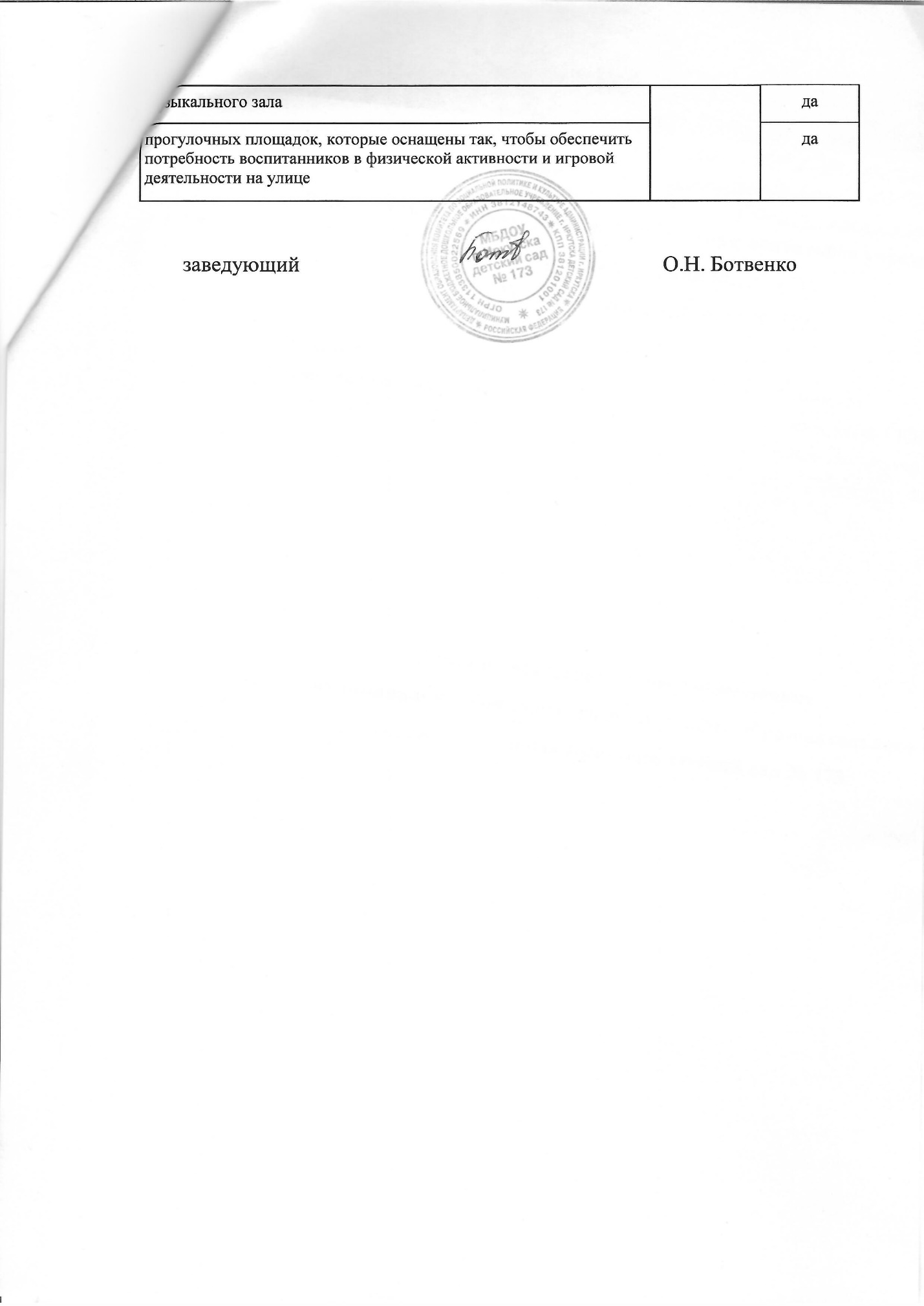 Наименование образовательной организациимуниципальное бюджетное дошкольное образовательное учреждение города Иркутска детский сад № 173 (МБДОУ г. Иркутска детский сад № 173)Адрес организации664043, г. Иркутск, ул. Медведева, д. 15. Телефон, факс+7(3952)488173Адрес электронной почтыdetsad173.irk@yandex.ruУчредительмуниципальное образование город Иркутск. От имени муниципального образования город Иркутск функции и полномочия учредителя осуществляет администрация города Иркутска в лице департамента образования комитета по социальной политике и культуре администрации города ИркутскаЛицензиясерия 38Л01 № 0002186 регистрационный № 7529 от 28 апреля 2015 года, выдана Службой по контролю и надзору в сфере образования Иркутской области. Срок действия – бессрочноДетей в возрасте с 1 до 2 лет7Детей в возрасте с 2 до 3 лет23Детей в возрасте с 3 до 4 лет29Детей в возрасте с 4 до 5 лет32Детей в возрасте с 5 до 6 лет51Детей в возрасте с 6 до 7 лет35Наименование конкурсаУровень (федеральный, региональный, муниципальный окружной)Кол-во участниковРезультат участия (победитель, лауреат)Городской  детско-родительский конкурс дизайн проектов «Вместо ёлки»
муниципальный5      1 победительТворческий конкурс
«Космос глазами детей »региональный11   1 победительГородской творческий конкурс
«Окно в новый год»муниципальный1Городской  конкурс-викторина
« На тонком льду»муниципальный21 победительКонкурс детских рисунков и поделок «Новогодний подарок»муниципальный9    2 победителяГородской фестиваль патриотической инсценированной песни «Февральский ветер»муниципальный12Победители окружного этапаГородской конкурс песни и строя «На знамя Победы ровняем шаг»        муниципальный10участникиКонкурс «Читаем  А.Барто »муниципальный15победительПедагогическиеработники в т.ч.:ВсегоИмеющих квалификационные категорииИмеющих квалификационные категорииИмеющих квалификационные категорииИмеющих квалификационные категорииПедагогическиеработники в т.ч.:ВсегоВысшая квалификационная категорияПервая квалификационная категорияАттестован-ных на соответствие занимаемой должностиНе имеющих квалификационной категорииВоспитатель1125-4Педагог-психолог11---Музыкальный руководитель2-1-1Инструктор по физической культуре0---0Итого:1436-5Педагогические работники в т.ч.:ВсегоОбразованиеОбразованиеНе имеющих образованияПедагогические работники в т.ч.:ВсегоВысшееСреднее специальноеНе имеющих образованияВоспитатели1138-Музыкальные руководители2-2-Инструктор по физической культуре----Педагоги-психологи11--Итого:14410-Количество педагогических работников, прошедших переподготовку и повышение квалификации 2021 году1количество педагогических работников, прошедших переподготовку и повышение квалификации 1Наименование конкурсаУровень (федеральный, региональный, муниципальный окружной)Кол-во участниковРезультат участия (победитель, лауреат)Всероссийский конкурс « »федеральный1Диплом III степениВсероссийская олимпиада «Педагогическая копилка»федеральный11 Диплом I степениВсероссийский конкурс педагогического мастерства «Сценарии праздников и развлечении»федеральный31 Диплом II степениГородской конкурс выставка «Пасхальный сувенир »муниципальный92 Победителя   Региональный конкур «Лучший уголок ПДД »региональный 5Городской конкурс «PROДебют осени»муниципальный1 Победитель 1Региональный конкурс Художественного творчества «Краски лета»международный1Победитель I местоПрофессиональный конкурс методических разработок «Лучшая Методическая разработка» региональный 2ПоказателиЕдиница измеренияКоличест-воОбразовательная деятельностьОбразовательная деятельностьОбразовательная деятельностьОбщее количество воспитанников, которые обучаются по программе дошкольного образованияв том числе обучающиеся:человек181в режиме полного дня (8–12 часов)человек181в режиме кратковременного пребывания (3–5 часов)человек0в семейной дошкольной группечеловек0по форме семейного образования с психолого-педагогическим сопровождением, которое организует детский садчеловек0Общее количество воспитанников в возрасте до трех летчеловек27Общее количество воспитанников в возрасте от трех до восьми летчеловек154Количество (удельный вес) детей от общей численности воспитанников, которые получают услуги присмотра и ухода, в том числе в группах: человек (процент)8–12-часового пребываниячеловек (процент)181 (100%)12–14-часового пребываниячеловек (процент)0 (0%)круглосуточного пребываниячеловек (процент)0 (0%)Численность (удельный вес) воспитанников с ОВЗ от общей численности воспитанников, которые получают услуги:человек (процент)по коррекции недостатков физического, психического развитиячеловек (процент)0 (0%)обучению по образовательной программе дошкольного образованиячеловек (процент)181 (100%)присмотру и уходучеловек (процент)0 (0%)Средний показатель пропущенных по болезни дней на одного воспитанникадень39Общая численность педагогических работников, в том числе количество педагогических работников:человек13с высшим образованиемчеловек4высшим образованием педагогической направленности (профиля)человек2средним профессиональным образованиемчеловек9средним профессиональным образованием педагогической направленности (профиля)человек9Количество (удельный вес численности) педагогических работников, которым по результатам аттестации присвоена квалификационная категория, в общей численности педагогических работников, в том числе:человек (процент) 9 (70%)с высшейчеловек (процент)3 (23%)первойчеловек (процент)6 (46 %)Количество (удельный вес численности) педагогических работников в общей численности педагогических работников, педагогический стаж работы которых составляет:человек (процент)до 5 летчеловек (процент)2 (13,8%)больше 30 летчеловек (процент)6 (45%)Количество (удельный вес численности) педагогических работников в общей численности педагогических работников в возрасте:человек (процент)до 30 летчеловек (процент)3  (23%)от 55 летчеловек (процент)4 (30%)Численность (удельный вес) педагогических и административно-хозяйственных работников, которые за последние 5 лет прошли повышение квалификации или профессиональную переподготовку, от общей численности таких работниковчеловек (процент)20 (59%)Численность (удельный вес) педагогических и административно-хозяйственных работников, которые прошли повышение квалификации по применению в образовательном процессе ФГОС, от общей численности таких работниковчеловек (процент)11 (34%)Соотношение «педагогический работник/воспитанник»человек/человек1/14Наличие в детском саду:да/нетмузыкального руководителяда/нетдаинструктора по физической культуреда/нетдаучителя-логопедада/нетнетлогопедада/нетнетучителя-дефектологада/нетнетпедагога-психологада/нетдаИнфраструктураИнфраструктураИнфраструктураОбщая площадь помещений, в которых осуществляется образовательная деятельность, в расчете на одного воспитанникакв. м2Наличие в детском саду:да/нетфизкультурного залада/нетнет